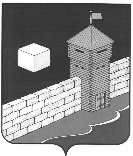 ЕТКУЛЬСКИЙ МУНИЦИПАЛЬНЫЙ РАЙОНСОВЕТ ДЕПУТАТОВБЕЛОНОСОВСКОГО СЕЛЬСКОГО ПОСЕЛЕНИЯ                                         РЕШЕНИЕот 30.03.2022 г. № 73п. БелоносовоОб исполнении бюджета Белоносовского сельского поселенияза  2021 год.Совет депутатов Белоносовского сельского поседения отмечает, что в доходную часть бюджета Белоносовского сельского поселения  за  2021 год поступило  12473.5 тыс. рублей, к утвержденным годовым бюджетным назначениям, это  составило 97,9 %,  в том числе собственных доходов 2422,3 тыс. рублей, что составило 113,9 %.  За  2021 год бюджет по расходам исполнен в сумме 12791,8 тыс. рублей, к утвержденным бюджетным назначениям это составило 96,7 %.  СОВЕТ  ДЕПУТАТОВ  БЕЛОНОСОВСКОГО  СЕЛЬСКОГО  ПОСЕЛЕНИЯРЕШАЕТ:1. Принять отчет об исполнении бюджета Белоносовского сельского поселения  за   2021 год по доходам 12473,5 тыс. рублей и по расходам 12791,8 тыс. рублей2. Настоящее решение опубликовать в « Депутатском вестнике» Совета депутатов Белоносовского сельского поселения.Председатель Совета депутатовБелоносовского сельского поселения                                    Л.Н. МерлингЧЕЛЯБИНСКАЯ ОБЛАСТЬ